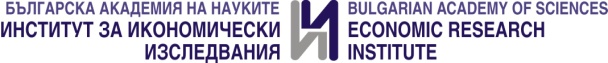 Международна научна конференция 2022ИКОНОМИЧЕСКО РАЗВИТИЕ И ПОЛИТИКИ: РЕАЛНОСТИ И ПЕРСПЕКТИВИПредизвикателства и рискове в условията на наслагващи се кризи21-22 ноември 2022 г., СофияЗаявка за участиеИмена, научна степен и академична длъжност на автора (авторите) – на български и на английски език:1. 2.3. Институция на автора (авторите) – на български и на английски език:1. 2.3. Заглавие на доклада – на български и на английски език:Резюме (до 10 реда) – на български и на английски език:Тематично направление:Моля, изпратете заявката не по-късно от 30.09.2022 г.!